Trường Mầm non Hoa Sữa tham dự buổi kiến tập chuyên đề “Ứng dụng phương pháp tiên tiến trong tổ chức hoạt động giáo dục” tại trường MN CLC Đô thị Sài Đồng do Phòng giáo dục và Đào tạo quận Long Biên tổ chức.Ngày 21/3/2024,  đại diện Ban giám hiệu và các giáo viên cốt cán trường Mầm non Hoa Sữa tham dự  kiến tập chuyên đề “Ứng dụng phương pháp tiên tiến trong tổ chức hoạt động giáo dục”  do Phòng GDĐT quận Long Biên đã phối hợp với trường MN CLC Đô thị Sài Đồng tổ chức. Về dự và trực tiếp chỉ đạo chuyên đề có đ/c Nguyễn Thị Hồng Vân - Phó trưởng phòng GDĐT cùng các đ/c chuyên viên tổ Mầm non. Chuyên đề được tổ chức kiến tập ở 3 lứa tuổi với hình thức tổ chức sáng tạo, hấp dẫn, ứng dụng hiệu quả phương pháp giáo dục tiên tiến của trường Quốc tế Unis. Tham dự buổi kiến tập đại diện Ban giám hiệu và các cô giáo được tham quan cơ sở vật chất trường MN Chất lượng cao Đô thị Sài Đồng, được dự hoạt động tại các phòng chức năng của nhà trường. Thật sự là một buổi học tập ý nghĩa, giúp mang những cái mới về ứng dụng linh hoạt và phù hợp với ngôi trường Hoa Sữa.Tại hội nghị đ/c Nguyễn Thị Hồng Vân - Phó trưởng phòng đã chỉ đạo các nhà trường linh hoạt ứng dụng các phương pháp giáo dục tiên tiến tại đơn vị mình nhằm mang đến cho trẻ những giờ học thú vị, bổ ích; đồng thời nhân rộng mô hình lấy trẻ làm trung tâm trong các trường mầm non.Buổi kiến tập đã thành công tốt đẹp, môi trường học tập lấy trẻ làm trung tâm và các hoạt động đổi mới giáo dục lấy trẻ làm trung tâm được đoàn đánh giá cao, các hoạt động đã phát  huy được khả năng sáng tạo, tư duy của trẻ, giao tiếp và kĩ năng của trẻ. Trẻ thực sự là trung tâm của mọi hoạt động.Sau đây là một hình ảnh của buổi kiến tập: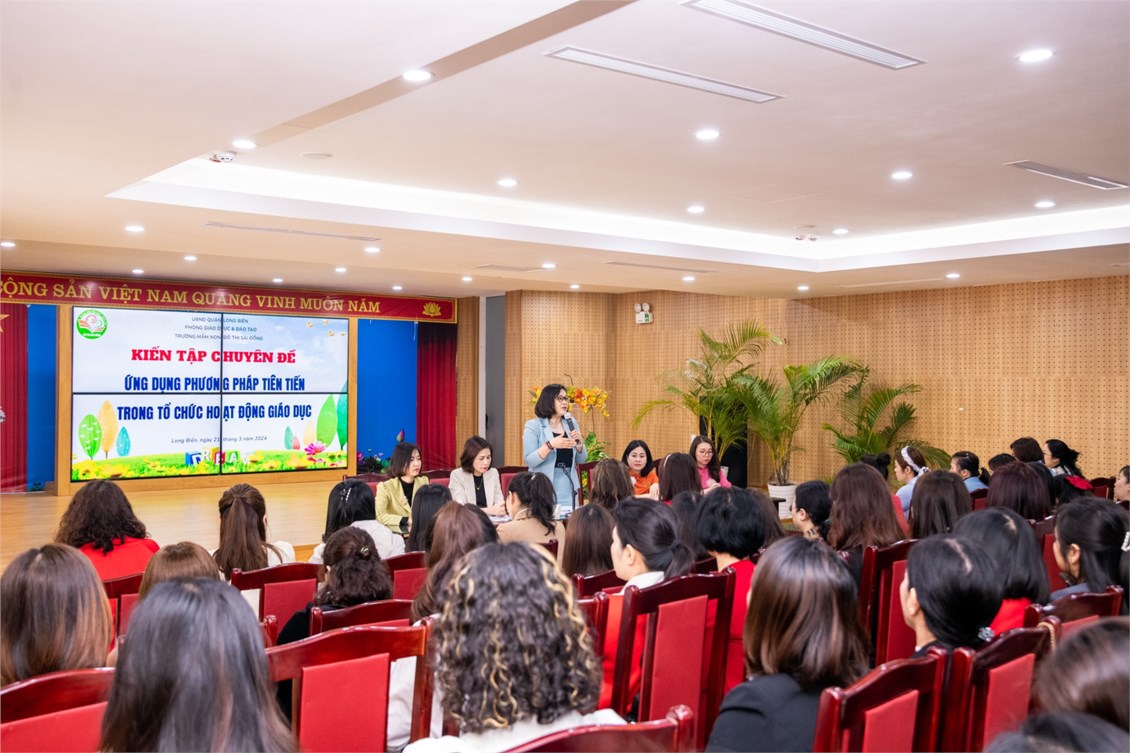 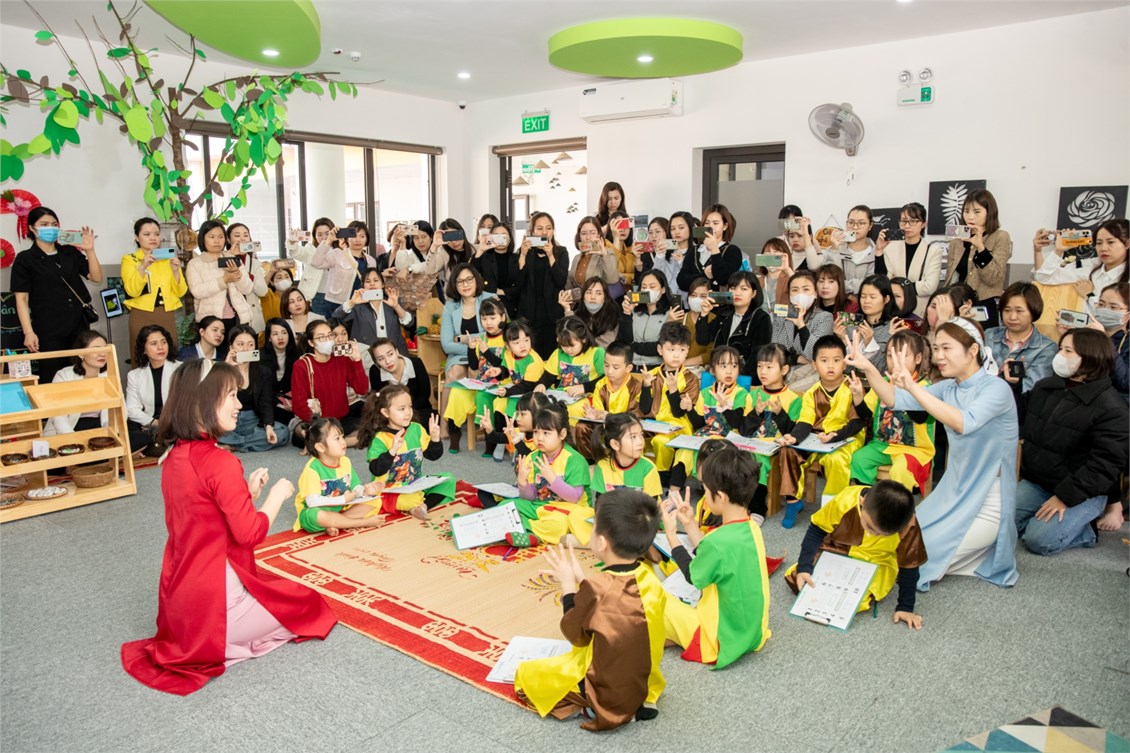 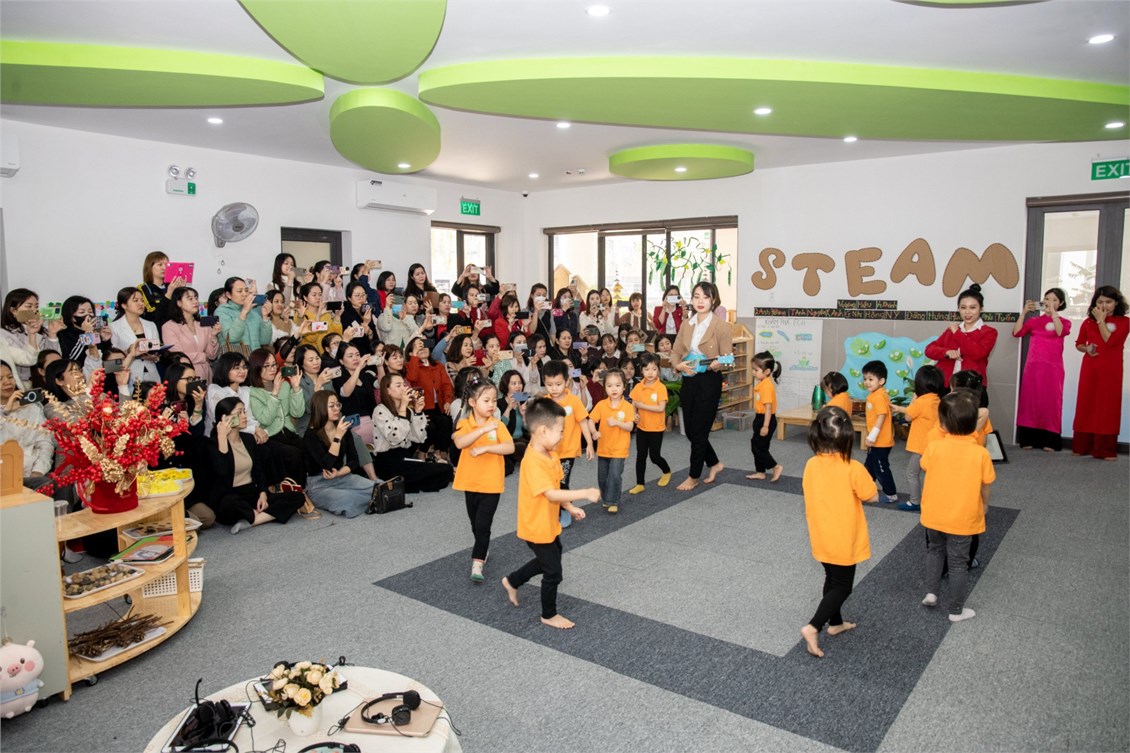 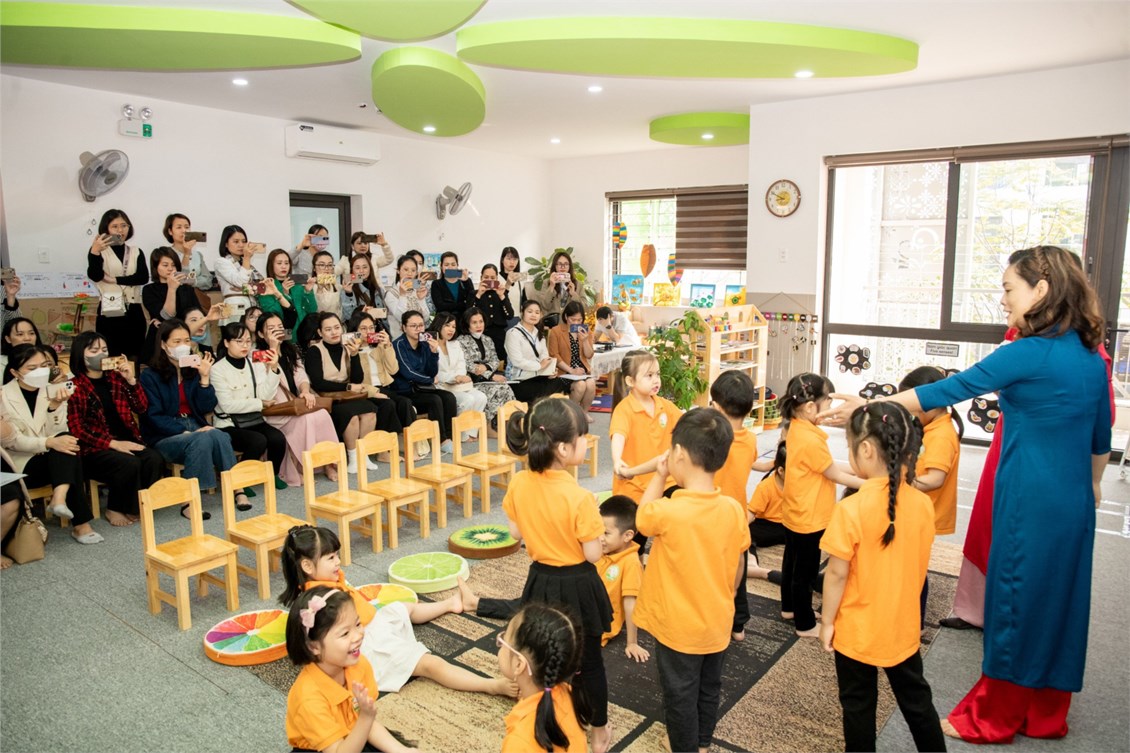 